Załącznik nr 2BROSZURY I ULOTKI w formacie A4 składane na trzy;ilość: 500 szt.;wykonane z papieru kredowego mat 170g;wymiary: 297 x 210 mm, składane do 99 x 210 mm (3 x DL pion);kolorystyka 4 + 4 przód i tył w pełnym; falcowanie, bigowanie;uszlachetnienie folia mat + lakier UV;treść i projekt ulotki zostanie przesłany w pliku graficznym w stosownym terminie do Wykonawcy;przed rozpoczęciem drukowania pierwszy egzemplarz w celu akceptacji musi być przedstawiony do wglądu upoważnionemu Przedstawicielowi Zamawiającego.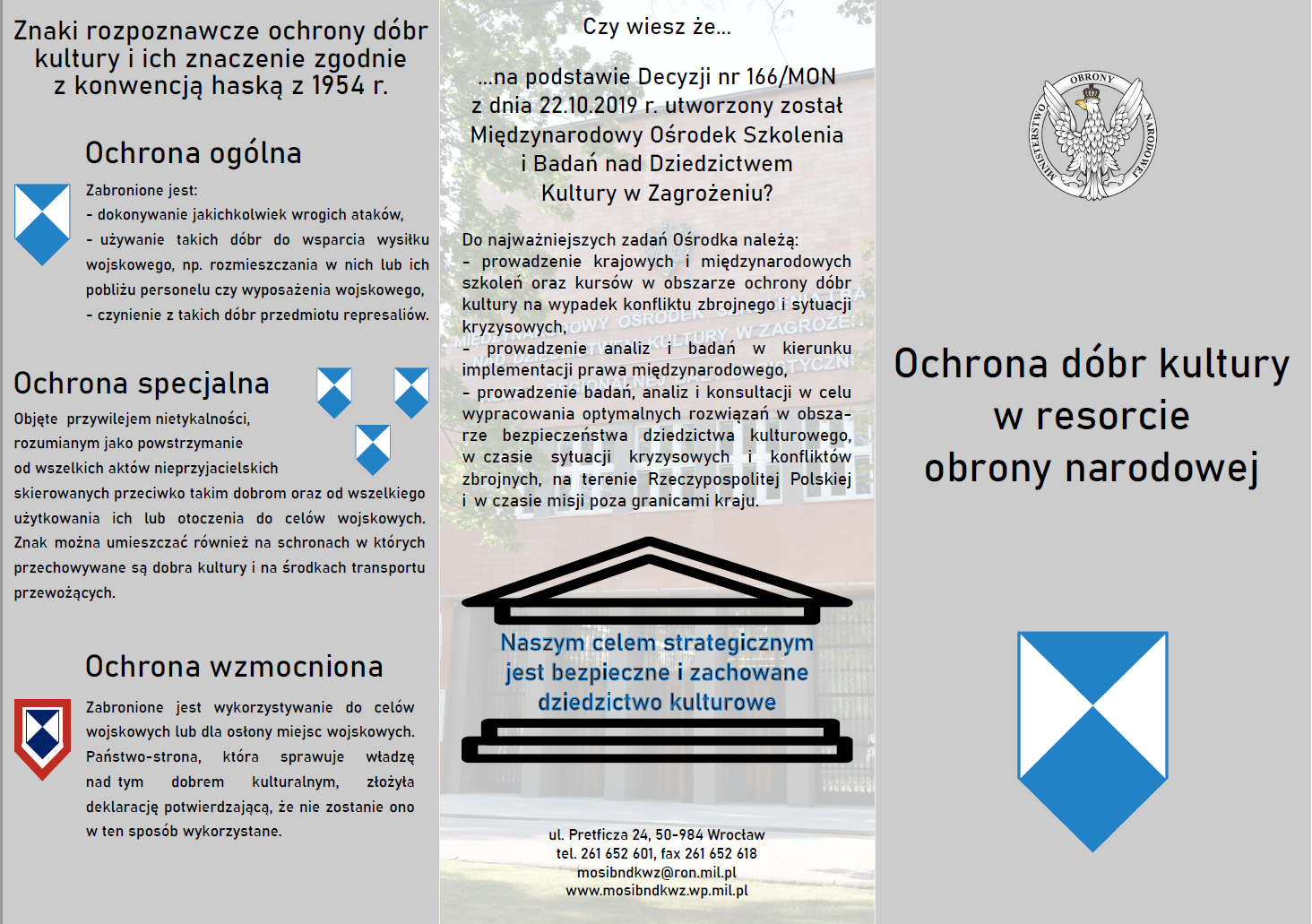 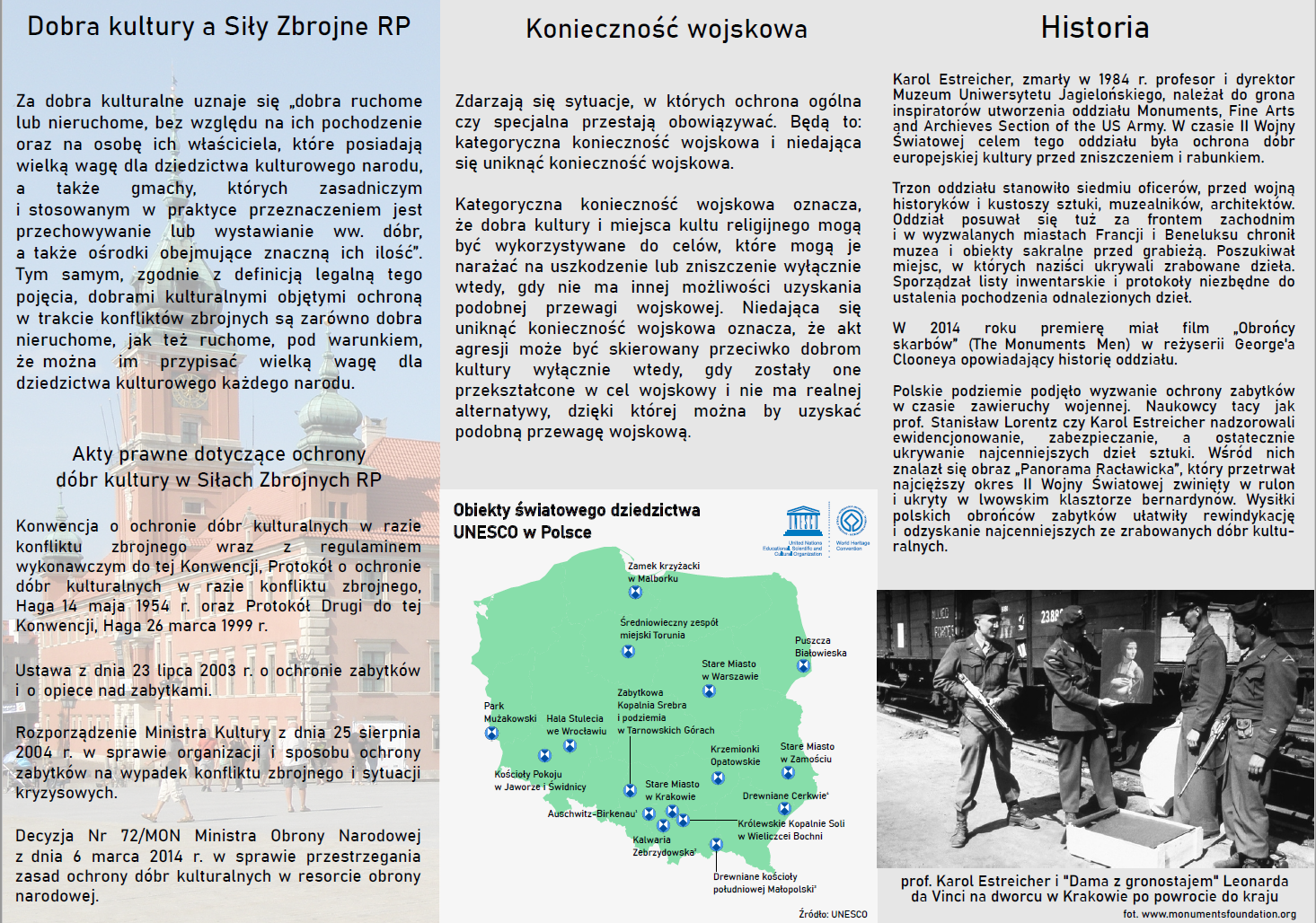 